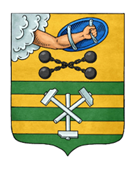 ПЕТРОЗАВОДСКИЙ ГОРОДСКОЙ СОВЕТ6 сессия 29 созываРЕШЕНИЕот 25 февраля 2022 г. № 29/6-76О внесении изменений в Решение Петрозаводского городского Совета от 25.11.2021 № 29/4-25 «Об утверждении Положения по осуществлению муниципального земельного контроля в границах Петрозаводского городского округа»  В соответствии с Федеральным законом от 31.07.2020 № 248-ФЗ
 «О государственном контроле (надзоре) и муниципальном контроле в Российской Федерации» Петрозаводский городской СоветРЕШИЛ:1. Внести следующие изменения в Положение по осуществлению муниципального земельного контроля в границах Петрозаводского городского округа, утвержденное Решением Петрозаводского городского Совета от 25.11.2021 № 29/4-25:1.1. Пункт 15 изложить в следующей редакции:«15. Оценка результативности и эффективности осуществления муниципального контроля в сфере благоустройства осуществляется на основании статьи 30 Федерального закона от 31.07.2020 № 248-ФЗ 
 «О государственном контроле (надзоре) и муниципальном контроле в Российской Федерации».В систему показателей результативности и эффективности деятельности контрольного органа входят:- ключевые показатели муниципального земельного контроля в границах Петрозаводского городского округа и их целевые (плановые) значения (приложение № 2 к настоящему Положению);- индикативные показатели муниципального земельного контроля в границах Петрозаводского городского округа (приложение № 3 к настоящему Положению).».1.2. Подпункт 3 пункта 32 исключить.1.3. Дополнить приложениями № 2 и № 3 (прилагаются).2. Настоящее Решение вступает в силу с 01.03.2022.Председатель Петрозаводского городского Совета                                   Н.И. ДрейзисГлава Петрозаводского городского округа                         В.К. Любарский